Vielen Dank, dass du dir unsere Lebenslauf-Vorlage heruntergeladen hast! Bei den einzelnen Stationen im Lebenslauf handelt es sich um Mustertexte, weshalb du die Vorlage mit deinen eigenen Informationen füllen und den Lebenslauf für deine Bewerbung individualisieren solltest.Lösche dazu diese Seite aus diesem Dokument und ergänze den Lebenslauf mit deinen persönlichen Daten. Die Seite kannst du ganz einfach löschen, indem du alle Inhalte auf dieser Seite markierst und die Entfernen-Taste („Entf“) drückst.Wenn du dich beim Erstellen deines Lebenslaufs nicht 100% sicher fühlst, empfehlen wir dir den kostenlosen Bewerbungsgenerator von bewerbung2go. Dieser bietet dir neben verschiedenen Designvorlagen inhaltliche Vorschläge passend zur ausgewählten Jobbeschreibung. Damit kannst du Schritt für Schritt deinen individuellen Lebenslauf erstellen: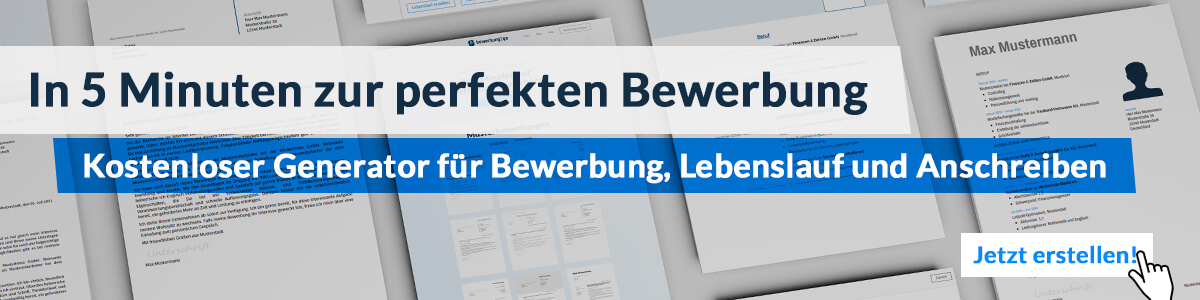 Hier entlang zum kostenlosen Bewerbungsgenerator von bewerbung2goTim Buktu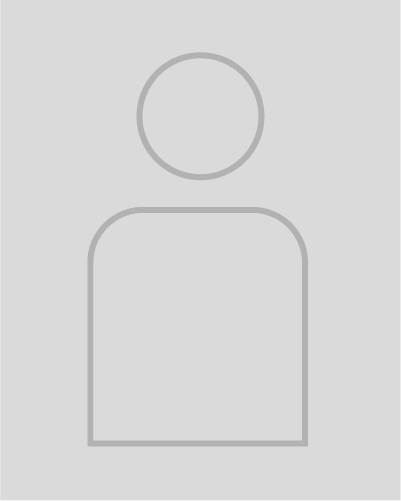 Front End DeveloperFundierte Kenntnisse in der Verbesserung des 
User Interfaces und der User Experience QualitätsmanagementFachwissen im WebdesignAusgeprägte Kunden- und Serviceorientierung mit innovativen LösungsstrategienKreativität und TeamgeistLebenslaufBerufserfahrungenseit 08.2010	Beispiel GmbH, StandortFront End DeveloperAbstimmung mit KundenGestaltung der Benutzeroberfläche der AnwendungenTechnischer Support Analyse des NutzerverhaltenQualitätsmanagementAusbildung08.2007 - 07.2010	Ausbildungsstätte, StandortAusbildung zum InformatiktechnikerAbschluss: Geprüfter Informatiktechniker08.2001 - 06.2007	Musterrealschule, StandortAbschluss: Mittlere ReifeWeiterbildungen2018	Design der Benutzeroberfläche2016	Programmieren mit Java2014	Webdesign2012	Mediendesign Weitere Fähigkeiten und KenntnisseSprachkenntnisse	Deutsch, Muttersprache	Englisch, fließend in Wort und Schrift	Spanisch, GrundkenntnisseEDV	Microsoft Word, Excel, PowerPoint, Outlook, Java, HTMLFührerschein	Klasse BMusterstadt, 16.09.2022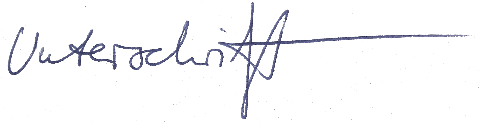 Tim Buktu 